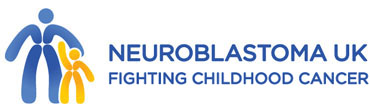 Guidance Notes for Small Grant ApplicationsEligibilityNeuroblastoma UK will consider Small Grant Applications from researchers in the UK or the Republic of Ireland. Current funding from Neuroblastoma UK is not a pre-requisite. No more than one application should be submitted in a two-year period, in line with Neuroblastoma UK’s biennial research call.ApplicationsSmall grant application forms can be downloaded from www.neuroblastoma.org.uk, or requested by email from grants@neuroblastoma.org.uk. Applications should be submitted to both grants@neuroblastoma.org.uk and research@neuroblastoma.org.uk with the lead applicant’s name included in email subject field. The application form file name should also include the lead applicant’s name. Receipt will be acknowledged by email.Applications can be submitted at any time and will normally be considered by Trustees at their next meeting, meaning that a decision will usually be made within 4 months. Successful applicants will be expected to adhere to the Terms and Conditions stated below. ScopeSmall Grants must bring added value to current basic or applied research into neuroblastoma. Exploring synergies between separate research efforts is encouraged. Costs that would normally be included in full grant applications such as support for travel to conferences will not be considered.AmountThe normal maximum that can be applied for is £5,000. Applications for large amounts will compete unfavourably for a limited Small Grants fund. Part-funding may be awarded.Terms and Conditions if funds are awardedThe project must start within 6 months of this notification. Monies will be paid in arrears against an invoice submitted at quarterly intervals. Invoices should be sent to Neuroblastoma UK, c/o NW Accountancy Ltd, 7 Laureate Paddocks, Newmarket, Suffolk CB8 0AP. All invoices must be submitted within 6 months of the end date of the grant, any unclaimed money will then be returned to Neuroblastoma UK general funds. A brief report not exceeding two sides of A4 should be submitted within 30 days of the stated completion date. Please send to research@neuroblastoma.org.uk and copy to grants@neuroblastoma.org.uk. This report and any published work should acknowledge Neuroblastoma UK’s financial support.January 2021